Robert Elliott, Ph.D. Dr. Elliott is Professor of Counselling in the Counselling Unit at the University of Strathclyde, where he directs its research clinic and  teaches      emotion-focused therapy and psychotherapy research.  A professor Emeritus of Psychology at the University of Toledo (Ohio), he is co-  author  of Facilitating emotional change (1993), Learning process-experiential psychotherapy (2004), Research methods in clinical  psychology(2002),  and Developing and Enhancing Research Capacity in Counselling and Psychotherapy (2010), as well as more than 120  journal articles and book  chapters. He is past president of the Society for Psychotherapy Research, and previously co-edited the  journals Psychotherapy Research,  and Person-Centered Counseling and Psychotherapies.  He is a Fellow in the Divisions of Humanistic  Psychology, Psychotherapy, and Clinical  Psychology of the American Psychological Association.  He has received the Distinguished Research Career Award of the Society for Psychotherapy Research, and the Carl Rogers Award from the Division of Humanistic Psychology of the American Psychological Association.  He regularly teaches EFT in Scotland, the Netherlands, and Belgium and is currently doing research on EFT for social anxiety.research on EFT for social anxiety.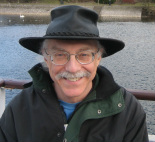 